	C-2022-3027673Date of Service:  January 21, 2022 ALL MY SONS OF PITTSBURGH LLC2400 OLD MILL ROADCARROLLTON TX  75007PENNSYLVANIA PUBLIC UTILITY COMMISSIONBUREAU OF INVESTIGATON & ENFORCEMENTv.ALL MY SONS OF PITTSBURGH LLCDear Sir/Madam:	Please be advised that the attached complaint has been filed against you by the Bureau of Investigation & Enforcement.	Detailed instructions on how to proceed are contained in the NOTICE section, and you are advised to read everything carefully or consult with your attorney.						Very truly yours,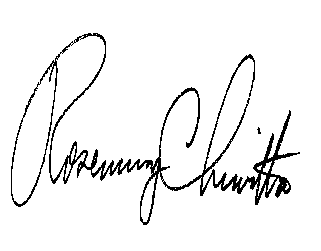 						Rosemary Chiavetta						SecretaryAttachmentsNW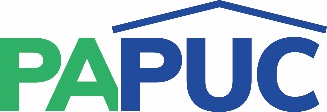                      COMMONWEALTH OF PENNSYLVANIAPENNSYLVANIA PUBLIC UTILITY COMMISSIONCOMMONWEALTH KEYSTONE BUILDING400 NORTH STREETHARRISBURG, PENNSYLVANIA 17120IN REPLY PLEASE REFER TO OUR FILE